 КАРАР                                                                                  РЕШЕНИЕ01  март  2018 йыл                   № 151                                  01 марта 2018 годаО секретаре  двадцать седьмого  заседания совета  сельского поселения Кшлау-Елгинский сельсовет муниципального района Аскинский район Республики Башкортостан        На основании статьи 29 Регламента   Совета    сельского поселения Кшлау-Елгинский сельсовет муниципального района Аскинский район Республики   Совет  сельского поселения Кшлау-Елгинский сельсовет муниципального района Аскинский район Республики  Башкортостанрешил:     1.Избрать секретарем двадцать седьмого заседания совета   сельского поселения Кшлау-Елгинский сельсовет муниципального района Аскинский район Республики Башкортостан  депутата от избирательного округа № 5 Валиева Ралита Адиповича.                                                                                                                                                                        Заместитель председателя Советасельского поселения Кшлау-Елгинский сельсовет муниципального района Аскинский район Республики Башкортостан И.Х.ГатинБАШҠОРТОСТАН РЕСПУБЛИКАҺЫАСҠЫН  РАЙОНЫ   МУНИЦИПАЛЬ РАЙОНЫНЫҢҠЫШЛАУЙЫЛҒА АУЫЛ  СОВЕТЫ АУЫЛ  БИЛӘМӘҺЕ СОВЕТЫ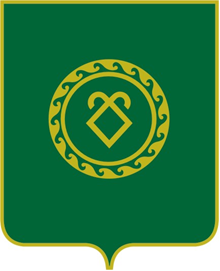 СОВЕТ СЕЛЬСКОГО ПОСЕЛЕНИЯКШЛАУ-ЕЛГИНСКИЙ СЕЛЬСОВЕТМУНИЦИПАЛЬНОГО РАЙОНААСКИНСКИЙ РАЙОНРЕСПУБЛИКИ  БАШКОРТОСТАН